Fyzika pro 8. A a 8. B (4. část)Téma: Výpočty výkonu                           12. 11. 2020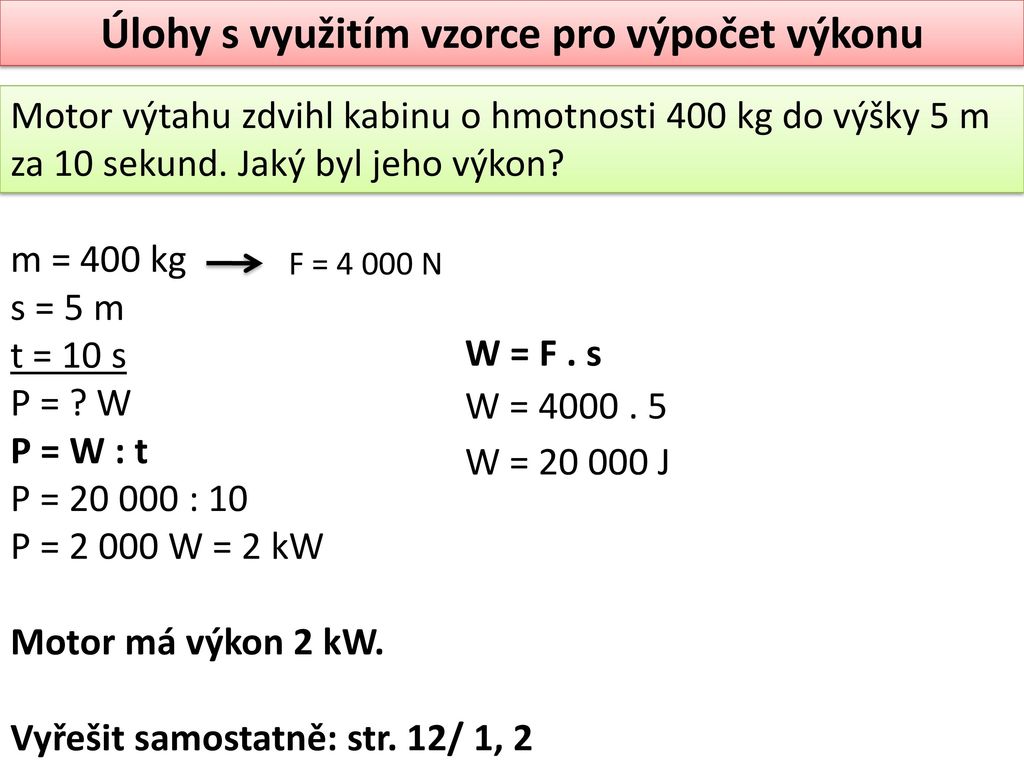 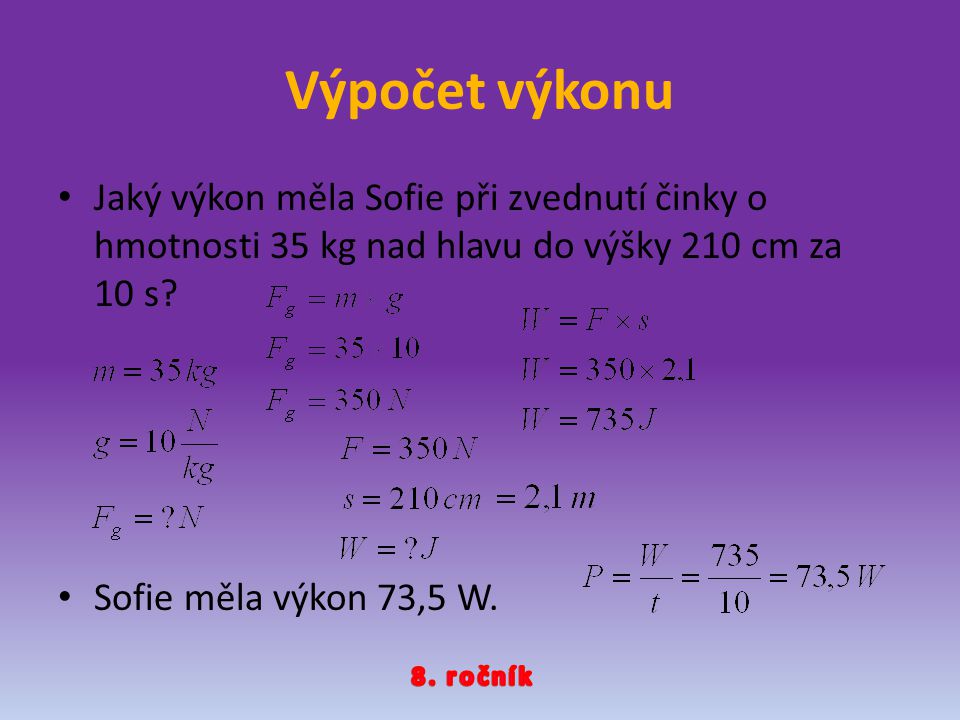 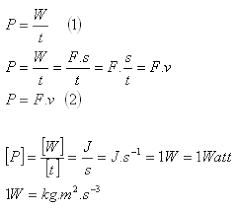 Domácí úkol:Str. :24/3Str. :25/4Str. :25/7Domácí úkol vypracujte do školního sešitu z fyziky.Foto výpočtů mi pošlete na můj email:pospisilova@zs-sever.cz do 13.10. 2020.